Naručujem _____________________ primjeraka knjige „NACIONALNA INVENTURA ŠUMA U HRVATSKOJ – METODE TERENSKOG PRIKUPLJANJA PODATAKA“ autora Jure Čavlovića i Maria BožićaNačin plaćanja (cijenu uvećati za poštarinu od 1,40 € ako knjigu želite primiti poštom)općom uplatnicom na žiro - račun broj: IBAN: HR0923600001101340148, poziv na broj  2 02 19	devizni račun: SWIFT ZABA HR2X2500 – 03281485predračunomIsporuka knjige po primitku uplate:poštomosobno na Fakultetu šumarstva i DT Sveučilišta u Zagrebu na Zavodu za izmjeru i uređivanje šuma (+ 385 1 2352 486 gđa. Horvat)PODACI O NARUČITELJU (molimo popunite tiskanim slovima)Ime i prezime/tvrtka: ______________________________________________________________Ulica, broj, pošt. broj, grad/mjesto: ___________________________________________________Tel.: _____________________ Fax.: _____________________  e-mail: _____________________							Potpis naručitelja: ______________________Uplatnicu i ispunjenu narudžbenicu pošaljite poštom, faxom ili e-mailom na adresu:Fakultet šumarstva i DT Sveučilišta u ZagrebuZavod za izmjeru i uređivanje šumaSvetošimunska 23, p.p. 422, 10 000 ZagrebTel.: 385 1 235 2486; Fax.: 385 1 235 2514e-mail: cavlovic@sumfak.hr; bozic@sumfak.hr; ghorvat@sumfak.hr 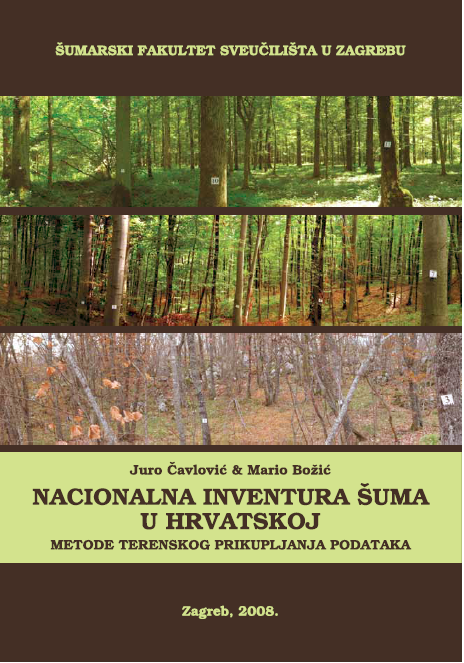 Naslov: Nacionalna inventura šuma u Hrvatskoj - Metode terenskog prikupljanja podataka Autori:    Čavlović, Juro & Božić, MarioISBN:     978-953-292-007-9Izdavač:  Šumarski fakultet Sveučilišta u ZagrebuSuizdavač: Ministarstvo regionalnog razvoja, šumarstva i vodnoga gospodarstvaCijena po primjerku:					za Hrvatsku: 26,54 € (200,00 HRK )			 za studente: 19,91 €   (150,00 HRK )			za inozemstvo: 30,00 € (263,71 HRK)